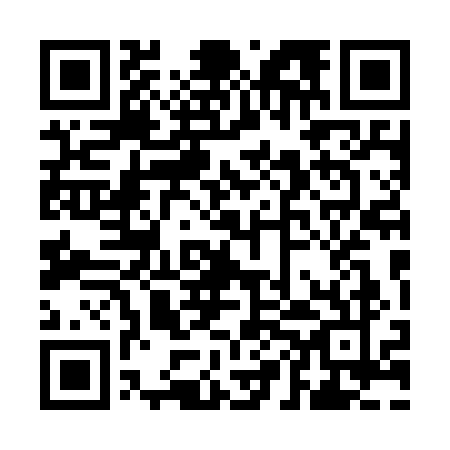 Prayer times for Palm Beach, AustraliaMon 1 Apr 2024 - Tue 30 Apr 2024High Latitude Method: NonePrayer Calculation Method: Muslim World LeagueAsar Calculation Method: ShafiPrayer times provided by https://www.salahtimes.comDateDayFajrSunriseDhuhrAsrMaghribIsha1Mon4:385:5611:503:125:436:572Tue4:395:5711:503:125:426:563Wed4:395:5711:493:115:416:554Thu4:405:5811:493:105:406:545Fri4:405:5811:493:095:396:526Sat4:415:5911:493:095:386:517Sun4:415:5911:483:085:376:508Mon4:426:0011:483:075:366:499Tue4:426:0011:483:065:356:4810Wed4:436:0111:473:065:346:4711Thu4:436:0111:473:055:336:4612Fri4:446:0211:473:045:316:4513Sat4:446:0211:473:035:306:4414Sun4:456:0311:463:035:296:4315Mon4:456:0411:463:025:286:4216Tue4:466:0411:463:015:276:4117Wed4:466:0511:463:015:266:4018Thu4:476:0511:453:005:256:3919Fri4:476:0611:452:595:246:3920Sat4:486:0611:452:585:236:3821Sun4:486:0711:452:585:226:3722Mon4:486:0711:452:575:216:3623Tue4:496:0811:442:565:216:3524Wed4:496:0911:442:565:206:3425Thu4:506:0911:442:555:196:3326Fri4:506:1011:442:545:186:3327Sat4:516:1011:442:545:176:3228Sun4:516:1111:442:535:166:3129Mon4:526:1111:432:525:156:3030Tue4:526:1211:432:525:146:30